« ETUDE COMPLETE DES NOUVEAUTES DE LA RÉFORME DE L'ACTE UNIFORME RELATIF AU DROIT COMPTABLE ET À L’INFORMATION FINANCIÈRE & AU SYSTÈME COMPTABLE OHADA APPLICABLE À COMPTER DU 1ER JANVIER 2018 »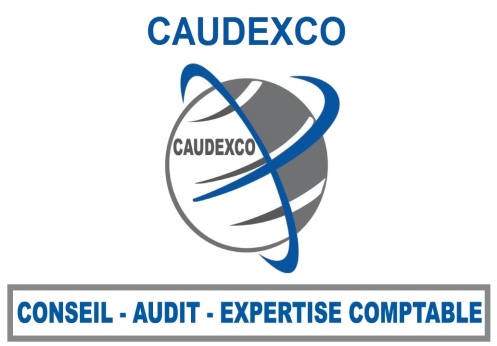 	 A Libreville, les 22 et 23 novembre 2017 de 8h30 à 17hOBJECTIFS Toutes les entreprises éligibles au nouveau référentiel comptable du 26 janvier 2017 sont tenues de basculer leur comptabilité au SYSCOHADA REVISE à compter du 1er janvier 2018. Or, ce nouveau référentiel apporte des changements significatifs dans son cadre normatif, structurel et dans le fonctionnement des comptes, d’une part, et dans la présentation des états financiers, d’autre part. A cet effet, les Directeurs comptables et financiers/les Directeurs Administratifs et financiers/les chefs comptables/les comptables/les collaborateurs des services comptables/les auditeurs/les financiers/toutes les personnes en relation avec la comptabilité se doivent de maîtriser les innovations du droit comptable et du nouveau système comptable OHADA dans tous les aspects significatifs.Dans cette perspective, les résultats attendus par le séminaire de formation sont :Connaître  Les bases conceptuelles et les principes qui conditionnent la qualité des états financiers selon le SYSCOHADA révisé ;Les règles de fonctionnement des comptes du  SYSCOHADA révisé ;Les règles d’élaboration des nouveaux états financiers ;les innovations apportées par le SYSCOHADA REVISESavoir faireA partir des cas pratiques, être capable de :Produire  les états financiers fiables et conformes à la nouvelle réglementation du SYSCOHADA ;Faire correctement le basculement au SYSCOHADA révisé, à la date du 1er janvier 2018.PROGRAMME DE FORMATIONModule 1: Droit comptable OHADA et cadre conceptuelSection 1: Acte uniforme relatif au droit comptable et à l'information financièreSection 2: Cadre conceptuel et champ d'application du SYSCOHADA réviséSection 3: Hypothèses de base et principes comptables fondamentaux du SYSCOHADA réviséSection 4: Caractéristiques qualitatives de l'information financière et définitionsModule 2: Modifications et innovations introduites par la réforme aux comptes de bilan et de gestionSection 1: Objectifs et principes générauxSection 2 : Modifications apportées aux comptes du bilanSection 3 : Modifications apportées aux comptes de gestionModule 3: Modifications et innovations apportées aux états financiers annuels individuelsSection 1 : Objectifs et structure des états financiersSection 2 : Règles générales de présentationSection 3 : Modifications et innovations apportées aux états financiers annuels du système normalSection 4 : Modifications et innovations apportées aux états financiers annuels du système minimal de trésorerie (SMT)Module 4 : Basculement au SYSCOHADA révisé à la date du 1er janvier 2018Section 1 : Principes de base à respecterSection 2 : Mise en œuvre pratiqueANIMATEURS Pr. Hervé NDOUME ESSINGONE, Agrégé  des universités en science de gestion, Enseignant de Finance à l'INSG, Président du Conseil Scientifique et Pédagogique de l'INSG. Ancien DG de l'INSG et  de  BGFI Business School.Gaston Roger ANGUILE NTOKE, Expert-Comptable diplômé, plus de vingt ans d’expérience professionnelle en révision comptable, enseignant-chercheur associé à l’Ecole Nationale d’Administration (ENA) du Gabon et ancien analyste business chez International Consulting Group en France.Eric MONLANDJO, Expert-Comptable diplômé, (Bénin) dix-huit ans d’expérience professionnelle en expertise comptable, audit et animation des séminaires de formation.INFORMATION Chaque participant à la formation aura droit à la liste complète des comptes selon le SYSCOHADA REVISE-– les états financiers selon la nouvelle présentation – les tableaux de correspondance, postes/comptes.                              BULLETIN D’INSCRIPTION (A retourner au plus tard le 15 Novembre 2017) ENTREPRISE OU ORGANISMERaison sociale : …………………………………………………………………………………………………………………Boîte postale : ……………………………….Tél  : ……………………………………………Fax : ……………………..….E-mail : ………………………………………………………………………………………………………………………...IDENTIFICATION DES PARTICIPANTSCONDITIONS GENERALESFrais de participation à la formation : 350 000F CFA/personne HT. Règlement 100%, au plus tard 7 jours avant la formation et comprennent les pauses café, les déjeuners et la documentation.La participation à la formation n’est valable qu’après le retour du bulletin de participation dûment signé et accompagné du règlement ;Toute annulation par un participant doit être déclarée au plus tard 5 jours avant la date du séminaire, au cas contraire aucun remboursement ne pourra être effectué.Le cabinet se réserve la possibilité d’annuler une session de formation ou la reporter, en cas d’insuffisance d’inscriptions ou en cas de force majeure.CONTACT DU CABINET :   06 39 78 19 (M. Darel)Information disponible sur notre site internet :                       www.caudexco.comN°Nom (s) et   Prénom(s)ContactsFonction Montant12345678910MONTANT TOTALTVA 18%NAP